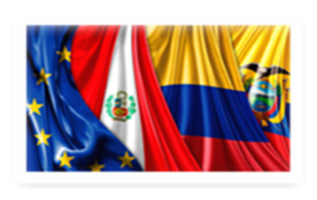 Multi-Party Commercial Agreement between the EU, Colombia, Peru and Ecuador
Title of Trade and Sustainable Development

The meeting of representatives of civil society, December 11, 2018The draft of the joint meeting program (Brussels-Lima-Bogotá-Quito)Opening wordsBalance on compliance with labor obligations in the member states of the agreement
Balance on compliance with environmental obligations in the member states of the agreement
Balance on compliance with commercial obligations in the member states of the agreement
The participation of civil society in the implementation of the Agreement
Discussion on key messages from civil society to the Parties